ÓRGANO DEL GOBIERNO CONSTITUCIONAL DEL ESTADO DE CAMPECHE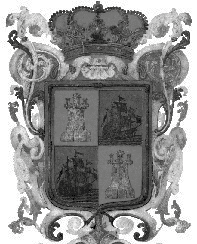 FRANQUEO PAGADO PUBLICACIÓN PERIÓDICA PERMISO No. 0110762 CARACTERÍSTICAS 111182816 AUTORIZADO POR SEPOMEXCUARTA SECCIÓNLAS LEYES, DECRETOS Y DEMÁS DISPOSICIONES OFICIALES OBLIGAN POR EL SOLO HECHO DE PUBLICARSE EN ESTE PERIÓDICOSECCIÓN LEGISLATIVA“2020, Año del Centenario del Natalicio de Román Piña Chan”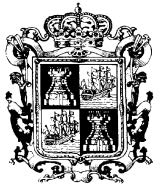 PODER LEGISLATIVOLXIII LEGISLATURA CAMPECHEDECRETOLa LXIII Legislatura del Congreso del Estado de Campeche, decreta:Número 174LEY DE INGRESOS DEL ESTADO DE CAMPECHE PARA EL EJERCICIO FISCAL DE 2021Capítulo  I De los IngresosARTÍCULO 1. En el ejercicio fiscal de 2021, el Estado de Campeche percibirá los ingresos provenientes de Impuestos, Cuotas y Aportaciones de Seguridad Social, Contribuciones de Mejoras, Derechos, Productos, Aprovechamientos, Ingresos por Ventas de Bienes, Prestación de Servicios y Otros Ingresos, Participaciones, Aportaciones, Convenios, Incentivos derivados de la Colaboración Fiscal y Fondos distintos de Aportaciones, Transferencias, Asignaciones, Subsidios y Subvenciones, y Pensiones y Jubilaciones e Ingresos derivados de Financiamientos, en las cantidades estimadas que a continuación se enumeran:1.1.03	Sobre Loterías, Rifas, Sorteos, Concursos y Juegos con Cruce de Apuestas Legalmente Permitidos4,732,344Impuestos Sobre el Patrimonio	0Impuestos Sobre la Producción, el Consumo y las TransaccionesSobre la Extracción de Materiales del Suelo y SubsueloSobre     Instrumentos      Públicos      y     Operaciones ContractualesEstatal a la Venta Final de Bebidas con Contenido Alcohólico335,28505,046,59019,801,629Honorarios de Ejecución	020% Devolución de Cheques	0Otros Impuestos	367,714,7631.8.01 Adicional para la Preservación del Patrimonio Cultural, Infraestructura y DeporteImpuestos no Comprendidos en la Ley de Ingresos Vigente, Causados en Ejercicios Fiscales Anteriores Pendientes de Liquidación o Pago367,714,7630Aportaciones para Fondos de Vivienda	0Cuotas para la Seguridad Social	0Cuotas de Ahorro para el Retiro	0Otras Cuotas y Aportaciones para la Seguridad Social	0Accesorios de Cuotas y Aportaciones de Seguridad Social	03.1 Contribuciones de Mejoras por Obras Públicas	03.9 Contribuciones de Mejoras no Comprendidas en la Ley deIngresos	Vigente,    Causadas    en    Ejercicios    Fiscales	0Anteriores Pendientes de Liquidación o PagoDerechos	por	el	Uso,	Goce,	Aprovechamiento	oExplotación de Bienes de Dominio PúblicoPor el Uso o Aprovechamiento de Bienes Propiedad del Estado o de Bienes Concesionados al Estado184,401,192184,401,192Derechos a los Hidrocarburos (Derogado)	0Derechos por Prestación de Servicios	226,745,997Por Servicios Prestados por las Autoridades del Registro CivilPor Servicios Prestados por las Autoridades del Registro Público de la Propiedad y de Comercio16,566,33021,019,146Por Certificaciones y Copias Certificadas	4,624,050Por Notariado y Archivo de Instrumentos Públicos Notariales6,163,299Por Expedición de Títulos	0Por Servicios Prestados por Autoridades de lasSecretarías de la Administración Pública Estatal y sus Órganos Administrativos DesconcentradosPor Registro  de Vehículos Extranjeros y Consultas VehicularesExpedición y Revalidación de Licencias y Permisos en Materia de Bebidas AlcohólicasPor los Servicios de Salud Prestados por las Instituciones de Salud Pública en el EstadoDe los Servicios Prestados por la Secretaría de Educación en el EstadoDe los Servicios Prestados por el Periódico Oficial del Estado123,920,397494,40524,278,25527,976,9981,139,242563,875Otros Derechos	0Accesorios de Derechos	3,871,2014.9 Derechos no Comprendidos en la Ley de Ingresos Vigente,Causados en Ejercicios Fiscales Anteriores Pendientes de	0Liquidación o Pago5.1   Productos	36,488,433Vigente, Causados en Ejercicios   Fiscales   AnterioresPendientes de Liquidación o Pago	0Aprovechamientos	12,738,649Incentivos Derivados de la   Colaboración   Fiscal(Derogado)	0Garantías y Multas	4,109,611Indemnizaciones	0Reintegros	0Aprovechamientos Provenientes de Obras Públicas	06.1.07	Aprovechamientos por Aportaciones y Cooperaciones(Derogado)	06.1.09	Otros Aprovechamientos	8,629,038Aprovechamientos Patrimoniales	878,700Accesorios de Aprovechamientos	0Recargos	0Multas	0Honorarios de Ejecución	020% Devolución de Cheques	06.9 Aprovechamientos no Comprendidos en la Ley de IngresosVigente,   Causados   en   Ejercicios   Fiscales   Anteriores	0Pendientes de Liquidación o PagoIngresos por Venta de Bienes y Prestación de Servicios deInstituciones Públicas de Seguridad Social	0Ingresos por Venta de Bienes y Prestación de Servicios deEmpresas Productivas del Estado	0Ingresos por Venta de Bienes y Prestación de Servicios deEntidades Paraestatales y Fideicomisos No Empresariales	0y No FinancierosIngresos por Venta de Bienes y Prestación de Servicios deEntidades Paraestatales Empresariales No Financieras con	0Participación Estatal MayoritariaIngresos por Venta de Bienes y Prestación de Servicios deEntidades	Paraestatales	Empresariales	Financieras	0Impuesto Especial Sobre Producción y Servicios0.136% de la Recaudación Federal ParticipablePara Municipios por los que se Exportan los HidrocarburosCuotas Especiales de IEPS a las Gasolinas y Diésel46,618,21100188,007,846Fondo del Impuesto Sobre la Renta	611,627,282Fondo de Estabilización de los Ingresos delas Entidades Federativas	08.2   Aportaciones	9,354,519,201Fondos de Aportaciones Federales para la Entidad FederativaNómina Educativa y Gasto Operativo	4,973,493,357Servicios de Salud	1,804,469,239Infraestructura Social	911,292,994Fortalecimiento de los Municipios y de las Demarcaciones Territoriales del Distrito Federal647,311,474Aportaciones Múltiples	460,034,695Educación Tecnológica y de Adultos	113,119,690Seguridad Pública de los Estados y del Distrito FederalFortalecimiento	de	las	Entidades Federativas182,774,232262,023,520Incentivos Derivados de la Colaboración Fiscal del EstadoFiscalización Concurrente	55,387,444Incentivos por Multas Administrativas Federales no Fiscales 8%Incentivos por Servicio de Vigilancia, Inspección y Control de Obra Pública (Cinco al Millar)129,0912,262,379Zona Federal Marítimo Terrestre 10%	696,896Otros Incentivos	0Fondo de Compensación del Impuesto Sobre Automóviles Nuevos14,082,886Impuesto Sobre Automóviles Nuevos	37,141,897Fondo de Compensación del Régimen dePequeños	Contribuyentes	y	del Régimen de Intermedios14,930,592Tenencia o Uso de Vehículos	08.5 Fondos Distintos de Aportaciones	452,475,8608.5.01	Fondos Distintos de Aportaciones del Estado8.5.01.01 Fondo para Entidades Federativas y Municipios Productores de Hidrocarburos452,475,860Transferencias y Asignaciones	0Transferencias al Resto del Sector Público (Derogado)	0Subsidios y Subvenciones	0Ayudas Sociales (Derogado)	0Pensiones y Jubilaciones	0Transferencias a Fideicomisos, Mandatos   y   Análogos(Derogado)	0Transferencias del Fondo Mexicano del Petróleo para laEstabilización y el Desarrollo	0Endeudamiento Interno	0Endeudamiento Externo	0Financiamiento Interno	0Cuando una ley que establezca alguno de los ingresos previstos en este artículo, contenga disposiciones que señalen otros ingresos, estos últimos se considerarán comprendidos en la fracción que corresponda a los ingresos a que se refiere este artículo.Las contribuciones, productos o aprovechamientos a los que las leyes de carácter no fiscal otorguen una naturaleza distinta a la establecida en las leyes fiscales, tendrán la naturale za establecida en las leyes fiscales.ARTÍCULO 2. Los ingresos autorizados por esta Ley se percibirán, causarán, liquidarán y recaudarán de acuerdo con la Ley de Hacienda del Estado de Campeche, el Código Fiscal del Estado de Campeche y demás disposiciones fiscales estatales o federales aplicables y, supletoriamente, por el derecho común.Solo la Secretaría de Finanzas y el Servicio de Administración Fiscal del Estado de Campeche serán la dependencia y el órgano administrativo desconcentrado de ésta, los competentes para recaudar los ingresos que corresponden al Estado. En el caso de que algunas de las dependencias o sus órganos administrativos desconcentrados llegaren a percibir ingresos por alguno de los conceptos que establece esta Ley, deberán concentrarlos en la Secretaría de Finanzas el día hábil si guiente al de su recepción y deberán reflejarse, cualquiera que sea su naturaleza, tanto en los registros de la propia Secretaría como en la cuenta pública del Estado.Los Derechos referidos en el artículo 1, apartado 4, numerales 4.1 y 4.1.01 correspondientes al concepto de peaje por el uso del nuevo puente de jurisdicción federal, denominado “La Unidad,” de 3. 222 Km de longitud, con origen en la Isla del Carmen y terminación en Isla Aguada, ubicado en el municipio de Carmen, Estado de Campeche, se pagarán en la caseta o plaza de cobro del Servicio de Administración Fiscal del Estado de Campeche, dependiente de la Secretaría de Finanzas del Poder Ejecutivo del Estado de Campeche o, en su caso, de la entidad paraestatal que haya sido creada para tal efecto y serán administrados en su totalidad a través de un Fideicomiso Irrevocable de Inversión, Administración y Fuente de Pago de conformidad con el título de Concesión y los Decretos 130, 136 y 150 publicados en el Periódico Oficial del Estado, el día 29 de diciembre de 2016, 20 de febrero de 2017 y, 8 de mayo de 2017, respectivamente.ARTÍCULO 3. No se concentrarán en la Secretaría de Finanzas los ingresos provenientes de las cuotas y aportaciones de seguridad social destinados al Instituto de Seguridad y Servicios Sociales de los Trabajadores del Estado de Campeche ISSSTECAM, así como los ingresos correspondientes a las Entidades de la Administración Pública Paraestatal, los que podrán ser recaudados por las oficinas del propio Instituto o de la Paraestatal respectiva, según el caso, debiendo cumplir con los requisitos contables establecidos y reflejarse en la cuenta pública del Estado conforme al marco jurídico aplicable.Las Entidades Paraestatales deberán informar mensualmente a la Secretaría de Finanzas el monto a detalle de todos sus ingresos, dentro del plazo de diez días siguientes al mes que corresponda.Capítulo IIDe los Recursos de Origen FederalARTÍCULO 4. Las participaciones por ingresos federales y los incentivos fiscales se perci birán de acuerdo con lo dispuesto en la Ley de Coordinación Fiscal, el Decreto de Presupuesto de Egresos de la Federación, el Convenio de Adhesión al Sistema Nacional de Coordinación Fiscal y sus anexos, el Convenio de Colaboración Administrativa en Materia Fiscal Federal y sus anexos; las cuales ingresarán a la Secretaría de Finanzas del Poder Ejecutivo del Estado, salvo aquellas que hayan sido afectadas como fuente de pago o garantía de las obligaciones contraídas por el Estado o sus Municipios, de conformidad con la Ley de Obligaciones, Financiamientos y Deuda Pública del Estado de Campeche y sus Municipios.ARTÍCULO 5. Los Fondos de Aportaciones Federales se percibirán en los plazos, conceptos y montos establecidos en la Ley de Coordinación Fiscal y el Decreto de Presupuesto de Egresos de la Federación, los cuales serán destinados y distribuidos de conformidad con lo establecido en la precitada Ley Federal. Estos Fondos ingresarán a la Secretaría de Finanzas del Poder Ejecutivo del Estado, salvo aquellos que en los términos, condiciones y porcentajes establecidos en la Ley de Coordinación Fiscal hayan sido afectados para garantizar obligaciones o servir como fuente de pago de dichas obligaciones contraídas por el Estado o sus Municipios.ARTÍCULO 6. Los recursos por Convenios de Transferencias Federales se percibirán de acuerdo con lo establecido en los convenios, acuerdos u otros instrumentos jurídicos que al efecto se celebren entre el Gobierno Federal y el Estado.ARTÍCULO 7. En el concepto de “Fondos distintos de Aportaciones” se incluye el Fondo para Entidades Federativas y Municipios Productores de Hidrocarburos se percibirá conforme al artículo 57 de la Ley de Ingresos sobre Hidrocarburos, deberán aplicarse, invertirse y ejercerse de conformidad con lo dispuesto en la fracción IV, del tercer párrafo del citado artículo, así como en las Reglas deOperación para la distribución y aplicación de los Recursos del Fondo para Entidades Federativas y Municipios Productores de Hidrocarburos.Capítulo IIIDe la Coordinación y Colaboración Fiscal con Municipios, Federación y Otras EntidadesARTÍCULO 8. Se autoriza al Ejecutivo del Estado y a los Municipios por conducto de la o el Secretario de Finanzas y la o el Administrador General del Servicio de Administración Fiscal del Estado de Campeche al primero y, por conducto de sus presidentes, secretarios y tesoreros de los respectivos HH. Ayuntamientos a los segundos, o con los integrantes facultados de los Comités Municipales de los nuevos municipios de Dzitbalché y Seybaplaya, a celebrar Convenios de Coordinación y Colaboración Hacendaria para que el Estado por sí o a través del Servicio de Administración Fiscal del Estado de Campeche efectúe la administración y cobro de los ingresos municipales, así como para que se suministren recíprocamente información fiscal para el desarrollo de sus respectivas competencias. En estos convenios podrán participar, en su caso, las Entidades Paramunicipales a través de sus titulares, previa aprobación de sus Juntas de Gobierno, cuando dichos ingresos municipales estén a cargo de éstas, con el propósito de que el Estado por sí o a través del Servicio de Administración Fiscal del Estado de Campeche efectúe también la administración y cobro de estos ingresos.Los ingresos que perciba el Estado por los conceptos de emplacamiento de vehículos y refrendo anual de placas que comprende placas, calcomanías y tarjetas de circulación cuya recaudación y administración corresponde al Estado de conformidad con los Convenios de Colaboración Administrativa en Materia Hacendaria de Ingresos celebrados por el Estado con los HH. Ayuntamientos y Comités Municipales, deberán reflejarse tanto en los registros de la propia Secretaría como en la cuenta pública del Estado y contabilizarse en el rubro correspondiente a Derechos.ARTÍCULO 9. Se autoriza al Ejecutivo del Estado por conducto de la o el Secretario de Finanzas y la o el Administrador General del Servicio de Administración Fiscal del Estado de Campeche, para que celebren en representación del Estado, Convenios de Colaboración Administrativa en Materia Hacendaria de Ingresos, así como en Materia de Intercambio Recíproco de Información Fiscal con sus Municipios y otras Entidades Federativas, para la administración, cobro, aprovechamiento y ejercicio del procedimiento administrativo de ejecución de contribuciones de naturaleza estatal o municipal, así como sus accesorios y, multas por infracciones de tránsito vehicular, respecto de personas físicas y morales y, unidades económicas domiciliadas en sus respectivas jurisdicciones territoriales.Para su validez, los Convenios deberán estar publicados en los Periódicos, Gacetas o Diarios Oficiales de las Entidades Federativas que los suscriban.Artículo 10. Se autoriza al Ejecutivo del Estado por conducto de los o las titulares de las dependencias a la o a las que el asunto corresponda, para celebrar Convenios y/o Acuerdos de Colaboración, Adhesión, Coordinación, Interinstitucional, de Concertación de Acciones, Académicos, de Capacitación, de Subrogación para la Prestación de Servicios y/o en cualquier materia de sus respectivas competencias, con otras dependencias y/o entidades paraestatales federales y estatales. En el caso de que, en alguno de estos convenios se prevea el cobro de ingresos y/o intercambio de información fiscal incluida aquella para investigación de hechos relacionados con la probable comisión de delitos fiscales y financieros, deberá participar el Servicio de Administración Fiscal del Estado de Campeche y, en los mismos se establecerán los compromisos de las partes y, en su caso, si los hubiere, el destino de los recursos y su ejecutor de gasto.Capítulo IVRecargos por Prórroga en el Pago de Créditos FiscalesARTÍCULO 11. En los casos de prórroga para el pago de créditos fiscales se causarán recargos en los términos de lo señalado en los artículos 31 y 32 del Código Fiscal del Estado; las tasas de recargos que se apliquen serán las que fije el H. Congreso de la Unión en la Ley de Ingresos de la Federación para el Ejercicio Fiscal 2021.Capítulo VDel Esfuerzo en la Recaudación FiscalARTÍCULO 12. Para el ejercicio fiscal 2021, la recuperación de los adeudos de impuestos y derechos de Ejercicios 2020 y anteriores, serán reconocidos como esfuerzo recaudatorio del Ejercicio 2021, y deberán clasificarse dentro de los rubros correspondientes de impuestos y derechos según sea el caso; asimismo, las actualizaciones, recargos y sanciones derivados de los impuestos y derechos, serán considerados accesorios de las contribuciones y participan de la naturaleza de éstas.Para efectos de lo establecido en el párrafo anterior, la Secretaría de Finanzas del Poder Ejecutivo del Estado a través del Servicio de Administración Fiscal del Estado de Campeche identificará, del padrón de contribuyentes, aquéllos que aparezcan fiscalmente inactivos con el propósito de llevar a cabo el procedimiento de armonización, depuración y actualización del precitado padrón.ARTÍCULO 13. El Fondo destinado a mejorar y modernizar a la Administración Tributaria a través de equipamiento y capacitación al personal, así como para satisfacer las necesidades derivadas de los convenios suscritos por el Estado con sus Municipios y con la Federación, que tiene como único objetivo el incremento de la recaudación Federal, Estatal y Municipal, que está constituido con los recursos obtenidos de las multas y estímulos derivados de la aplicación del Convenio de Colaboración Administrativa en materia Fiscal Federal en actos de Fiscalización, le será aplicable el Reglamento para la Operación del precitado Fondo expedido por la Secretaría de Finanzas del Poder Ejecutivo del Estado, cuyo ejercicio de los recursos será de manera autónoma e independiente por parte de la misma Secretaría.Capítulo VIDe los Anexos, Información Financiera y TransparenciaARTÍCULO 14. El Ejecutivo Estatal, a través de la Secretaría de Finanzas, informará al H. Congreso del Estado, trimestralmente, dentro de los cuarenta y cinco días siguientes al trimestre vencido, sobre los ingresos percibidos por el Estado en el Ejercicio Fiscal de 2021, con relación a las estimaciones que se señalan en el Artículo 1 de esta Ley.ARTÍCULO 15. Forman parte de esta Ley los Anexos siguientes:Anexo 1. Formato 7 a) Proyecciones de Ingresos – (Ley de Disciplina Financiera de las Entidades Federativas y los Municipios, abarca un periodo de 5 años en adición al ejercicio fiscal 2021).Anexo 2. Formato 7 c) Resultados de Ingresos – (Ley de Disciplina Financiera de las Entidades Federativas y los Municipios, abarca un periodo de 5 años y el ejercicio fiscal 2020).Anexo 3. Informes del Costo de la Deuda por tipo de Obligación.Anexo 4. Deuda Directa y Emisiones Bursátiles-Bonos Cupón Cero.Anexo 5. Perfil de Vencimientos de la Deuda Directa 2021-2026.TRANSITORIOSPRIMERO. - La presente Ley de Ingresos del Estado de Campeche para el ejercicio fiscal de 2021, entrará en vigor el día uno de enero del año dos mil veintiuno.SEGUNDO. - Se derogan todas aquellas disposiciones legales y reglamentarias, de igual o menor jerarquía, del marco jurídico estatal, en lo que se opongan al presente decreto.Se derogan las disposiciones que contengan exenciones, totales o parciales, o consideren a personas como no sujetos de contribuciones estatales, otorguen tratamientos preferenciales o diferenciales en materia de ingresos y contribuciones estatales, distintos de los establecidos en la presente Ley, en el Código Fiscal del Estado, decretos o acuerdos del Ejecutivo y las leyes que establecen dichas contribuciones.Lo dispuesto en el párrafo anterior también será aplicable cuando las disposiciones que contengan exenciones, totales o parciales, o consideren a personas como no sujetos de contribuciones estatales, otorguen tratamientos preferenciales o diferenciales en materia de ingresos y contribuciones estatales, se encuentren contenidas en normas jurídicas que tengan por objeto la creación o las bases de organización o funcionamiento de los entes públicos o empresas de participación estatal, cualquiera que sea su naturaleza.Se derogan las disposiciones que establezcan que los ingresos que obtengan las dependencias u órganos por concepto de derechos, productos o aprovechamientos, tienen un destino específico, distintas de las contenidas en el Código Fiscal del Estado, en la presente Ley y en las demás leyes fiscales.TERCERO.- Los contribuyentes que tributen conforme a los regímenes que administra el Estado de Campeche con base en el Convenio de Colaboración Administrativa en Materia Fiscal Federal y sus Anexos, así como los contribuyentes de Impuestos estatales que declaren en ceros, deberán presentar sus declaraciones exclusivamente en medios electrónicos a través de la página www.finanzas.campeche.gob.mx.CUARTO.- Los ingresos que perciba o recaude el Estado de Campeche se acreditarán mediante el recibo oficial, comprobante fiscal digital por internet o cualquier otra documentación que impresa o digital expida la Secretaría de Finanzas del Poder Ejecutivo del Estado, el Servicio de Administración Fiscal del Estado de Campeche, o las Entidades Paraestatales, según el caso y, conforme a las disposiciones jurídicas aplicables.QUINTO.- Con el propósito de fomentar y estimular el cumplimiento de las obligaciones fiscales de los contribuyentes apoyándolos para su regularización, queda autorizado el Ejecutivo del Estado, a través de la Secretaría de Finanzas del Poder Ejecutivo del Estado, por conducto del Servicio de Administración Fiscal del Estado de Campeche, para emitir resoluciones de carácter general mediante la cual condone multas fiscales, recargos y gastos de ejecución ordinarios en el pago de impuestos estatales en los porcentajes, plazos y condiciones que considere convenientes.SEXTO.- Los créditos fiscales que se encuentren registrados como incobrables en el área de recaudación del Servicio de Administración Fiscal del Estado de Campeche dependiente de la Secretaría de Finanzas, se extinguirán, transcurridos cinco años contados a partir de que se haya realizado dicho registro, cuando exista imposibilidad práctica de cobro.Para estos efectos, se considera que existe imposibilidad práctica de cobro, entre otras, cuando los deudores no tengan bienes embargables, el deudor hubiera fallecido o desaparecido sin dejar bienes a su nombre o cuando por sentencia firme hubiera sido declarado en quiebra por falta de activo.SÉPTIMO.- En el rubro correspondiente a Fondos de Aportaciones Federales, específicamente al Fondo de Aportaciones Múltiples, se presenta un monto estimado para cuyo ingreso se estará a lo dispuesto por el artículo 52 de la Ley de Coordinación Fiscal, el decreto número 299 publicado en el Periódico Oficial del Estado el 6 de octubre de 2015, así como al Convenio de Colaboración para la Entrega de Recursos a nombre y por cuenta de tercero y por el que se establece un mecanismo de potenciación de recursos celebrado entre el Gobierno Federal y el Estado de Campeche, así como los Fideicomisos de Emisión y, el de Distribución celebrados para ese efecto.OCTAVO.- Los montos establecidos en el rubro 8 del artículo 1 de la presente Ley denominado Participaciones, Aportaciones, Convenios, Incentivos derivados de la Colaboración Fiscal y Fondos distintos de Aportaciones son montos estimados. En el caso de los subsidios federales no se cuantifican por la no certeza de su transferencia al Estado.NOVENO.- La razón que justifica el que no se consideren en la presente Ley de Ingresos del Estado de Campeche para el Ejercicio Fiscal 2021, los recursos que vaya a aportar la Federación al Estado de Campeche con destino a los Convenios o Programas de Aportación Federal para la Entidad Federativa incluidos los Convenios de Descentralización, es debido a que en el decreto de Presupuesto de Egresos de la Federación para el Ejercicio Fiscal 2021 no fueron considerados recursos de maneraespecífica, expresa o detallada para ese destino de gasto a favor de las Entidades Federativas, razón que, como se señala, justifica su no consideración en esta Ley.DÉCIMO.- Durante el ejercicio fiscal 2021 las personas que se les autorice mediante resolución favorable emitida por la Secretaría de Finanzas, el otorgamiento del estímulo previsto en los artículos 7 y 8 de la Ley para el Fomento de las Actividades Económicas y Empresariales en el Estado de Campeche, podrán gozar del mismo estímulo respecto del Impuesto Adicional para la Preservación del Patrimonio Cultural, Infraestructura y Deporte, en los mismos términos que se otorgue para el Impuesto sobre Nóminas.En el caso de suspensión, modificación o cancelación del estímulo otorgado, deberá pagar el Impuesto Adicional para la Preservación del Patrimonio Cultural, Infraestructura y Deporte que haya dejado de cubrir con base en el mencionado estímulo adicionado con sus recargos, actualizaciones y multas en los términos de las leyes fiscales aplicables.UNDÉCIMO.- Los ingresos que se perciban por el uso o enajenación de bienes inmuebles de la propiedad del Estado, se enterarán en las oficinas recaudadoras del Servicio de Administración Fiscal del Estado de Campeche. La documentación contractual que deba formalizarse derivada de la Ley para el Fomento de las Actividades Económicas y Empresariales en el Estado de Campeche corresponderá únicamente a las Secretarías del ramo en materia de conducción de la política inmobiliaria de la administración pública estatal y que le corresponda asegurar la administración, operación, conservación y mantenimiento de los bienes inmuebles propiedad o en posesión del Estado cuando no estén asignados a alguna entidad paraestatal y lleve su inventario general correspondiente y coordine los actos jurídicos relacionados con la propiedad del Estado, así como a la competente para fomentar la inversión en los diversos sectores y, el desarrollo de las actividades económicas y empresariales en la Entidad. A esta última corresponderá, además, llevar el seguimiento y negociación de las operaciones a que se refiere este artículo.Dado en el Salón de Sesiones del Palacio Legislativo, en la ciudad de San Francisco de Campeche, Campeche, a los dos días del mes de diciembre del año dos mil veinte.C. Carlos César Jasso Rodríguez, Diputado Presidente.- C. Leonor Elena Piña Sabido, Diputada Secretaria.- C. Jorge Jesús Ortega Pérez, Diputado Secretario.- Rúbricas.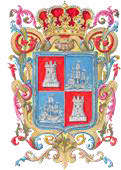 Form ato 7 c) Resultados de Ingresos -LD F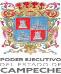 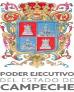 San Francisco de Campeche, Cam., Diciembre 15 de 2020CUARTA SECCIÓN PERIÓDICO OFICIAL DEL ESTADOPÁG. 15ANEXO 5 DE LA LEY DE INGRESOS DEL ESTADO DE CAMPECHEPODER EJECUTIVO DEL ESTADO DE CAMPECHE SECRETARÍA DE FINANZASSUBSECRETARÍA DE EGRESOSPERFIL DE VENCIMIENTOS DE LA DEUDA DIRECTA 2021 - 2026 EN PESOSPÁG. 16CUARTA SECCIÓN PERIÓDICO OFICIAL DEL ESTADOSan Francisco de Campeche, Cam., Diciembre 15 de 2020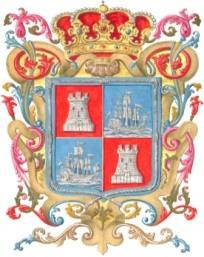 PODER EJECUTIVO DECRETO PROMULGATORIOCARLOS MIGUEL AYSA GONZÁLEZ, Gobernador del Estado de Campeche, mediante el presente Decreto, se hace saber a los habitantes del Estado de Campeche:Que la LXIII Legislatura del H. Congreso del Estado Libre y Soberano de Campeche me ha dirigido el Decreto número 174, por lo que, en cumplimiento de lo dispuesto por los artículos 48, 49 y 71, fracción XVIII, de la Constitución Política del Estado de Campeche, lo sanciono, mando se imprima, publique y circule para su debida observancia.Este Decreto es dado en el Palacio de Gobierno del Estado, en San Francisco de Campeche, Municipio y Estado de Campeche, a los dos días del mes de diciembre del año dos mil veinte.EL GOBERNADOR DEL ESTADO DE CAMPECHE, LIC. CARLOS MIGUEL AYSA GONZÁLEZ, EL SECRETARIO GENERAL DE GOBIERNO, LIC. PEDRO ARMENTÍA LÓPEZ.- RÚBRICAS.CUARTA ÉPOCAAño VI No. 1323DirectoraC.P.F. Iris Janell May GarcíaSan Francisco de Campeche, Cam.Martes 15 de Diciembre de 2020CONCEPTOINGRESO ESTIMADOTotal21,454,315,1011 IMPUESTOS1,518,399,8471.1 Impuestos Sobre los Ingresos15,980,8141.1.01	Al Comercio de Libros, Periódicos y Revistas293,2911.1.02	Sobre Servicios de Hospedaje10,955,1791.3.04	A las Erogaciones en Juegos y Concursos1.4 Impuestos al Comercio Exterior14,419,75401.5 Impuestos Sobre Nóminas y Asimilables1,114,287,1611.5.01	Sobre Nóminas1.6 Impuestos Ecológicos1,114,287,16101.7 Accesorios de Impuestos615,4801.7.01	Recargos476,4721.7.02	Multas139,0084.5.01	Recargos3,871,2014.5.02	Multas04.5.03	Honorarios de Ejecución04.5.04	20% Devolución de Cheques05.1.015.1.01Productos Derivados del Uso y Aprovechamiento de Bienes No Sujetos a Régimen de Dominio Público300,000300,0005.1.025.1.02Por Talleres Gráficos y Periódico Oficial del Estado (Derogado)005.1.035.1.03Por Bienes Mostrencos y Vacantes005.1.045.1.04Instituciones de Asistencia Social005.1.055.1.05Por	las	Utilidades	de	los	OrganismosDescentralizados, Empresas de Participación Estatal Mayoritaria y Fideicomisos5.1.06	Intereses FinancierosDescentralizados, Empresas de Participación Estatal Mayoritaria y Fideicomisos5.1.06	Intereses Financieros036,188,4335.2Productos de Capital (Derogado)Productos de Capital (Derogado)05.9Productos no Comprendidos en   la   Ley   de   IngresosProductos no Comprendidos en   la   Ley   de   IngresosMonetarias con Participación Estatal Mayoritaria7.6 Ingresos por Venta de Bienes y Prestación de Servicios de Entidades Paraestatales Empresariales Financieras No0Monetarias con Participación Estatal Mayoritaria7.7 Ingresos por Venta de Bienes y Prestación de Servicios de Fideicomisos Financieros Públicos con Participación0Estatal Mayoritaria.7.8 Ingresos por Venta de Bienes y Prestación de Servicios de los Poderes Legislativo y Judicial, y de los órganos0autónomos7.9 Otros Ingresos08 PARTICIPACIONES,	APORTACIONES,	CONVENIOS,INCENTIVOS DERIVADOS DE LA COLABORACIÓN FISCAL Y19,470,791,082FONDOS DISTINTOS DE APORTACIONES8.1 Participaciones8,489,046,4008.1.01	Participaciones del Estado8.1.01.01 Fondo General de Participaciones5,421,822,3108.1.01.02 Fondo de Fomento Municipal370,384,9728.1.01.03 Fondo de Fiscalización y Recaudación245,802,7028.1.01.04 Fondo de Compensación08.1.01.05 Fondo de Extracción de Hidrocarburos1,604,783,0778.3 Convenios1,050,118,4368.3.01	Convenios o Programas de Aportación Federal para la Entidad Federativa8.3.01.01 Convenios de Protección Social en Salud08.3.01.02 Convenios de Descentralización1,050,118,4368.3.01.03 Convenios de Reasignación08.3.01.04 Otros Convenios y Subsidios08.4 Incentivos Derivados de la Colaboración Fiscal124,631,185CA M PECH EProyecciones de Ingresos -LD F (PESO S)(CIFRA S N O M IN A LES)CA M PECH EProyecciones de Ingresos -LD F (PESO S)(CIFRA S N O M IN A LES)CA M PECH EProyecciones de Ingresos -LD F (PESO S)(CIFRA S N O M IN A LES)CA M PECH EProyecciones de Ingresos -LD F (PESO S)(CIFRA S N O M IN A LES)CA M PECH EProyecciones de Ingresos -LD F (PESO S)(CIFRA S N O M IN A LES)CA M PECH EProyecciones de Ingresos -LD F (PESO S)(CIFRA S N O M IN A LES)CA M PECH EProyecciones de Ingresos -LD F (PESO S)(CIFRA S N O M IN A LES)Concepto (b)Iniciativa de Ley de Ingresos 2021 (c )2022 (d)2023 (d)2024 (d)2025 (d)2026 (d)1. Ingresos de Libre D isposición10,597,201,6041,518,399,84700415,018,39036,488,43313,617,34908,489,046,400124,631,18500010,857,113,4979,354,519,2011,050,118,436452,475,8600.000.000.000.0021,454,315,10100011,455,313,7491,640,917,62300457,219,10068,026,99351,448,78109,088,542,296149,158,95600011,556,145,7139,518,638,3201,556,055,394481,451,9990.000.000.000.0023,011,459,46200012,346,745,7111,756,100,05100490,618,99268,201,91954,391,65109,812,714,342164,718,75600012,190,881,448 10,090,411,4181,602,167,210498,302,8190.000.000.000.0024,537,627,15900013,263,843,7561,899,734,69100525,247,47668,377,29657,502,853010,545,591,480167,389,96000012,838,071,51110,672,618,8071,649,709,287515,743,4170.000.000.000.0026,101,915,26700013,829,405,3882,054,343,46100562,146,87468,553,12360,792,017010,911,878,361171,691,55300013,425,197,86111,192,681,0951,698,722,330533,794,4370.000.000.000.0027,254,603,25000014,569,549,7802,220,701,19900601,452,29968,729,40264,269,320011,434,517,661179,879,89900014,093,462,66411,791,739,3661,749,246,056552,477,2420.000.000.000.0028,663,012,444000(1=A +B+C+D +E+F+G +H +I+J+K+L)10,597,201,6041,518,399,84700415,018,39036,488,43313,617,34908,489,046,400124,631,18500010,857,113,4979,354,519,2011,050,118,436452,475,8600.000.000.000.0021,454,315,10100011,455,313,7491,640,917,62300457,219,10068,026,99351,448,78109,088,542,296149,158,95600011,556,145,7139,518,638,3201,556,055,394481,451,9990.000.000.000.0023,011,459,46200012,346,745,7111,756,100,05100490,618,99268,201,91954,391,65109,812,714,342164,718,75600012,190,881,448 10,090,411,4181,602,167,210498,302,8190.000.000.000.0024,537,627,15900013,263,843,7561,899,734,69100525,247,47668,377,29657,502,853010,545,591,480167,389,96000012,838,071,51110,672,618,8071,649,709,287515,743,4170.000.000.000.0026,101,915,26700013,829,405,3882,054,343,46100562,146,87468,553,12360,792,017010,911,878,361171,691,55300013,425,197,86111,192,681,0951,698,722,330533,794,4370.000.000.000.0027,254,603,25000014,569,549,7802,220,701,19900601,452,29968,729,40264,269,320011,434,517,661179,879,89900014,093,462,66411,791,739,3661,749,246,056552,477,2420.000.000.000.0028,663,012,444000A.  Im puestos10,597,201,6041,518,399,84700415,018,39036,488,43313,617,34908,489,046,400124,631,18500010,857,113,4979,354,519,2011,050,118,436452,475,8600.000.000.000.0021,454,315,10100011,455,313,7491,640,917,62300457,219,10068,026,99351,448,78109,088,542,296149,158,95600011,556,145,7139,518,638,3201,556,055,394481,451,9990.000.000.000.0023,011,459,46200012,346,745,7111,756,100,05100490,618,99268,201,91954,391,65109,812,714,342164,718,75600012,190,881,448 10,090,411,4181,602,167,210498,302,8190.000.000.000.0024,537,627,15900013,263,843,7561,899,734,69100525,247,47668,377,29657,502,853010,545,591,480167,389,96000012,838,071,51110,672,618,8071,649,709,287515,743,4170.000.000.000.0026,101,915,26700013,829,405,3882,054,343,46100562,146,87468,553,12360,792,017010,911,878,361171,691,55300013,425,197,86111,192,681,0951,698,722,330533,794,4370.000.000.000.0027,254,603,25000014,569,549,7802,220,701,19900601,452,29968,729,40264,269,320011,434,517,661179,879,89900014,093,462,66411,791,739,3661,749,246,056552,477,2420.000.000.000.0028,663,012,444000B.  Cuotas y Aportaciones de Seguridad Social10,597,201,6041,518,399,84700415,018,39036,488,43313,617,34908,489,046,400124,631,18500010,857,113,4979,354,519,2011,050,118,436452,475,8600.000.000.000.0021,454,315,10100011,455,313,7491,640,917,62300457,219,10068,026,99351,448,78109,088,542,296149,158,95600011,556,145,7139,518,638,3201,556,055,394481,451,9990.000.000.000.0023,011,459,46200012,346,745,7111,756,100,05100490,618,99268,201,91954,391,65109,812,714,342164,718,75600012,190,881,448 10,090,411,4181,602,167,210498,302,8190.000.000.000.0024,537,627,15900013,263,843,7561,899,734,69100525,247,47668,377,29657,502,853010,545,591,480167,389,96000012,838,071,51110,672,618,8071,649,709,287515,743,4170.000.000.000.0026,101,915,26700013,829,405,3882,054,343,46100562,146,87468,553,12360,792,017010,911,878,361171,691,55300013,425,197,86111,192,681,0951,698,722,330533,794,4370.000.000.000.0027,254,603,25000014,569,549,7802,220,701,19900601,452,29968,729,40264,269,320011,434,517,661179,879,89900014,093,462,66411,791,739,3661,749,246,056552,477,2420.000.000.000.0028,663,012,444000C.  Contribuciones de M ejoras10,597,201,6041,518,399,84700415,018,39036,488,43313,617,34908,489,046,400124,631,18500010,857,113,4979,354,519,2011,050,118,436452,475,8600.000.000.000.0021,454,315,10100011,455,313,7491,640,917,62300457,219,10068,026,99351,448,78109,088,542,296149,158,95600011,556,145,7139,518,638,3201,556,055,394481,451,9990.000.000.000.0023,011,459,46200012,346,745,7111,756,100,05100490,618,99268,201,91954,391,65109,812,714,342164,718,75600012,190,881,448 10,090,411,4181,602,167,210498,302,8190.000.000.000.0024,537,627,15900013,263,843,7561,899,734,69100525,247,47668,377,29657,502,853010,545,591,480167,389,96000012,838,071,51110,672,618,8071,649,709,287515,743,4170.000.000.000.0026,101,915,26700013,829,405,3882,054,343,46100562,146,87468,553,12360,792,017010,911,878,361171,691,55300013,425,197,86111,192,681,0951,698,722,330533,794,4370.000.000.000.0027,254,603,25000014,569,549,7802,220,701,19900601,452,29968,729,40264,269,320011,434,517,661179,879,89900014,093,462,66411,791,739,3661,749,246,056552,477,2420.000.000.000.0028,663,012,444000D . D erechos10,597,201,6041,518,399,84700415,018,39036,488,43313,617,34908,489,046,400124,631,18500010,857,113,4979,354,519,2011,050,118,436452,475,8600.000.000.000.0021,454,315,10100011,455,313,7491,640,917,62300457,219,10068,026,99351,448,78109,088,542,296149,158,95600011,556,145,7139,518,638,3201,556,055,394481,451,9990.000.000.000.0023,011,459,46200012,346,745,7111,756,100,05100490,618,99268,201,91954,391,65109,812,714,342164,718,75600012,190,881,448 10,090,411,4181,602,167,210498,302,8190.000.000.000.0024,537,627,15900013,263,843,7561,899,734,69100525,247,47668,377,29657,502,853010,545,591,480167,389,96000012,838,071,51110,672,618,8071,649,709,287515,743,4170.000.000.000.0026,101,915,26700013,829,405,3882,054,343,46100562,146,87468,553,12360,792,017010,911,878,361171,691,55300013,425,197,86111,192,681,0951,698,722,330533,794,4370.000.000.000.0027,254,603,25000014,569,549,7802,220,701,19900601,452,29968,729,40264,269,320011,434,517,661179,879,89900014,093,462,66411,791,739,3661,749,246,056552,477,2420.000.000.000.0028,663,012,444000E. Productos10,597,201,6041,518,399,84700415,018,39036,488,43313,617,34908,489,046,400124,631,18500010,857,113,4979,354,519,2011,050,118,436452,475,8600.000.000.000.0021,454,315,10100011,455,313,7491,640,917,62300457,219,10068,026,99351,448,78109,088,542,296149,158,95600011,556,145,7139,518,638,3201,556,055,394481,451,9990.000.000.000.0023,011,459,46200012,346,745,7111,756,100,05100490,618,99268,201,91954,391,65109,812,714,342164,718,75600012,190,881,448 10,090,411,4181,602,167,210498,302,8190.000.000.000.0024,537,627,15900013,263,843,7561,899,734,69100525,247,47668,377,29657,502,853010,545,591,480167,389,96000012,838,071,51110,672,618,8071,649,709,287515,743,4170.000.000.000.0026,101,915,26700013,829,405,3882,054,343,46100562,146,87468,553,12360,792,017010,911,878,361171,691,55300013,425,197,86111,192,681,0951,698,722,330533,794,4370.000.000.000.0027,254,603,25000014,569,549,7802,220,701,19900601,452,29968,729,40264,269,320011,434,517,661179,879,89900014,093,462,66411,791,739,3661,749,246,056552,477,2420.000.000.000.0028,663,012,444000F.  Aprovecham ientos10,597,201,6041,518,399,84700415,018,39036,488,43313,617,34908,489,046,400124,631,18500010,857,113,4979,354,519,2011,050,118,436452,475,8600.000.000.000.0021,454,315,10100011,455,313,7491,640,917,62300457,219,10068,026,99351,448,78109,088,542,296149,158,95600011,556,145,7139,518,638,3201,556,055,394481,451,9990.000.000.000.0023,011,459,46200012,346,745,7111,756,100,05100490,618,99268,201,91954,391,65109,812,714,342164,718,75600012,190,881,448 10,090,411,4181,602,167,210498,302,8190.000.000.000.0024,537,627,15900013,263,843,7561,899,734,69100525,247,47668,377,29657,502,853010,545,591,480167,389,96000012,838,071,51110,672,618,8071,649,709,287515,743,4170.000.000.000.0026,101,915,26700013,829,405,3882,054,343,46100562,146,87468,553,12360,792,017010,911,878,361171,691,55300013,425,197,86111,192,681,0951,698,722,330533,794,4370.000.000.000.0027,254,603,25000014,569,549,7802,220,701,19900601,452,29968,729,40264,269,320011,434,517,661179,879,89900014,093,462,66411,791,739,3661,749,246,056552,477,2420.000.000.000.0028,663,012,444000G .  Ingresos por Ventas de Bienes y Prestación de10,597,201,6041,518,399,84700415,018,39036,488,43313,617,34908,489,046,400124,631,18500010,857,113,4979,354,519,2011,050,118,436452,475,8600.000.000.000.0021,454,315,10100011,455,313,7491,640,917,62300457,219,10068,026,99351,448,78109,088,542,296149,158,95600011,556,145,7139,518,638,3201,556,055,394481,451,9990.000.000.000.0023,011,459,46200012,346,745,7111,756,100,05100490,618,99268,201,91954,391,65109,812,714,342164,718,75600012,190,881,448 10,090,411,4181,602,167,210498,302,8190.000.000.000.0024,537,627,15900013,263,843,7561,899,734,69100525,247,47668,377,29657,502,853010,545,591,480167,389,96000012,838,071,51110,672,618,8071,649,709,287515,743,4170.000.000.000.0026,101,915,26700013,829,405,3882,054,343,46100562,146,87468,553,12360,792,017010,911,878,361171,691,55300013,425,197,86111,192,681,0951,698,722,330533,794,4370.000.000.000.0027,254,603,25000014,569,549,7802,220,701,19900601,452,29968,729,40264,269,320011,434,517,661179,879,89900014,093,462,66411,791,739,3661,749,246,056552,477,2420.000.000.000.0028,663,012,444000Servicios10,597,201,6041,518,399,84700415,018,39036,488,43313,617,34908,489,046,400124,631,18500010,857,113,4979,354,519,2011,050,118,436452,475,8600.000.000.000.0021,454,315,10100011,455,313,7491,640,917,62300457,219,10068,026,99351,448,78109,088,542,296149,158,95600011,556,145,7139,518,638,3201,556,055,394481,451,9990.000.000.000.0023,011,459,46200012,346,745,7111,756,100,05100490,618,99268,201,91954,391,65109,812,714,342164,718,75600012,190,881,448 10,090,411,4181,602,167,210498,302,8190.000.000.000.0024,537,627,15900013,263,843,7561,899,734,69100525,247,47668,377,29657,502,853010,545,591,480167,389,96000012,838,071,51110,672,618,8071,649,709,287515,743,4170.000.000.000.0026,101,915,26700013,829,405,3882,054,343,46100562,146,87468,553,12360,792,017010,911,878,361171,691,55300013,425,197,86111,192,681,0951,698,722,330533,794,4370.000.000.000.0027,254,603,25000014,569,549,7802,220,701,19900601,452,29968,729,40264,269,320011,434,517,661179,879,89900014,093,462,66411,791,739,3661,749,246,056552,477,2420.000.000.000.0028,663,012,444000H .  Participaciones10,597,201,6041,518,399,84700415,018,39036,488,43313,617,34908,489,046,400124,631,18500010,857,113,4979,354,519,2011,050,118,436452,475,8600.000.000.000.0021,454,315,10100011,455,313,7491,640,917,62300457,219,10068,026,99351,448,78109,088,542,296149,158,95600011,556,145,7139,518,638,3201,556,055,394481,451,9990.000.000.000.0023,011,459,46200012,346,745,7111,756,100,05100490,618,99268,201,91954,391,65109,812,714,342164,718,75600012,190,881,448 10,090,411,4181,602,167,210498,302,8190.000.000.000.0024,537,627,15900013,263,843,7561,899,734,69100525,247,47668,377,29657,502,853010,545,591,480167,389,96000012,838,071,51110,672,618,8071,649,709,287515,743,4170.000.000.000.0026,101,915,26700013,829,405,3882,054,343,46100562,146,87468,553,12360,792,017010,911,878,361171,691,55300013,425,197,86111,192,681,0951,698,722,330533,794,4370.000.000.000.0027,254,603,25000014,569,549,7802,220,701,19900601,452,29968,729,40264,269,320011,434,517,661179,879,89900014,093,462,66411,791,739,3661,749,246,056552,477,2420.000.000.000.0028,663,012,444000I.	Incentivos D erivados de la Colaboración Fiscal10,597,201,6041,518,399,84700415,018,39036,488,43313,617,34908,489,046,400124,631,18500010,857,113,4979,354,519,2011,050,118,436452,475,8600.000.000.000.0021,454,315,10100011,455,313,7491,640,917,62300457,219,10068,026,99351,448,78109,088,542,296149,158,95600011,556,145,7139,518,638,3201,556,055,394481,451,9990.000.000.000.0023,011,459,46200012,346,745,7111,756,100,05100490,618,99268,201,91954,391,65109,812,714,342164,718,75600012,190,881,448 10,090,411,4181,602,167,210498,302,8190.000.000.000.0024,537,627,15900013,263,843,7561,899,734,69100525,247,47668,377,29657,502,853010,545,591,480167,389,96000012,838,071,51110,672,618,8071,649,709,287515,743,4170.000.000.000.0026,101,915,26700013,829,405,3882,054,343,46100562,146,87468,553,12360,792,017010,911,878,361171,691,55300013,425,197,86111,192,681,0951,698,722,330533,794,4370.000.000.000.0027,254,603,25000014,569,549,7802,220,701,19900601,452,29968,729,40264,269,320011,434,517,661179,879,89900014,093,462,66411,791,739,3661,749,246,056552,477,2420.000.000.000.0028,663,012,444000J.   Transferencias y Asignaciones10,597,201,6041,518,399,84700415,018,39036,488,43313,617,34908,489,046,400124,631,18500010,857,113,4979,354,519,2011,050,118,436452,475,8600.000.000.000.0021,454,315,10100011,455,313,7491,640,917,62300457,219,10068,026,99351,448,78109,088,542,296149,158,95600011,556,145,7139,518,638,3201,556,055,394481,451,9990.000.000.000.0023,011,459,46200012,346,745,7111,756,100,05100490,618,99268,201,91954,391,65109,812,714,342164,718,75600012,190,881,448 10,090,411,4181,602,167,210498,302,8190.000.000.000.0024,537,627,15900013,263,843,7561,899,734,69100525,247,47668,377,29657,502,853010,545,591,480167,389,96000012,838,071,51110,672,618,8071,649,709,287515,743,4170.000.000.000.0026,101,915,26700013,829,405,3882,054,343,46100562,146,87468,553,12360,792,017010,911,878,361171,691,55300013,425,197,86111,192,681,0951,698,722,330533,794,4370.000.000.000.0027,254,603,25000014,569,549,7802,220,701,19900601,452,29968,729,40264,269,320011,434,517,661179,879,89900014,093,462,66411,791,739,3661,749,246,056552,477,2420.000.000.000.0028,663,012,444000K.  Convenios10,597,201,6041,518,399,84700415,018,39036,488,43313,617,34908,489,046,400124,631,18500010,857,113,4979,354,519,2011,050,118,436452,475,8600.000.000.000.0021,454,315,10100011,455,313,7491,640,917,62300457,219,10068,026,99351,448,78109,088,542,296149,158,95600011,556,145,7139,518,638,3201,556,055,394481,451,9990.000.000.000.0023,011,459,46200012,346,745,7111,756,100,05100490,618,99268,201,91954,391,65109,812,714,342164,718,75600012,190,881,448 10,090,411,4181,602,167,210498,302,8190.000.000.000.0024,537,627,15900013,263,843,7561,899,734,69100525,247,47668,377,29657,502,853010,545,591,480167,389,96000012,838,071,51110,672,618,8071,649,709,287515,743,4170.000.000.000.0026,101,915,26700013,829,405,3882,054,343,46100562,146,87468,553,12360,792,017010,911,878,361171,691,55300013,425,197,86111,192,681,0951,698,722,330533,794,4370.000.000.000.0027,254,603,25000014,569,549,7802,220,701,19900601,452,29968,729,40264,269,320011,434,517,661179,879,89900014,093,462,66411,791,739,3661,749,246,056552,477,2420.000.000.000.0028,663,012,444000L.   O tros Ingresos de Libre D isposición10,597,201,6041,518,399,84700415,018,39036,488,43313,617,34908,489,046,400124,631,18500010,857,113,4979,354,519,2011,050,118,436452,475,8600.000.000.000.0021,454,315,10100011,455,313,7491,640,917,62300457,219,10068,026,99351,448,78109,088,542,296149,158,95600011,556,145,7139,518,638,3201,556,055,394481,451,9990.000.000.000.0023,011,459,46200012,346,745,7111,756,100,05100490,618,99268,201,91954,391,65109,812,714,342164,718,75600012,190,881,448 10,090,411,4181,602,167,210498,302,8190.000.000.000.0024,537,627,15900013,263,843,7561,899,734,69100525,247,47668,377,29657,502,853010,545,591,480167,389,96000012,838,071,51110,672,618,8071,649,709,287515,743,4170.000.000.000.0026,101,915,26700013,829,405,3882,054,343,46100562,146,87468,553,12360,792,017010,911,878,361171,691,55300013,425,197,86111,192,681,0951,698,722,330533,794,4370.000.000.000.0027,254,603,25000014,569,549,7802,220,701,19900601,452,29968,729,40264,269,320011,434,517,661179,879,89900014,093,462,66411,791,739,3661,749,246,056552,477,2420.000.000.000.0028,663,012,4440002. Transferencias Federales Etiquetadas10,597,201,6041,518,399,84700415,018,39036,488,43313,617,34908,489,046,400124,631,18500010,857,113,4979,354,519,2011,050,118,436452,475,8600.000.000.000.0021,454,315,10100011,455,313,7491,640,917,62300457,219,10068,026,99351,448,78109,088,542,296149,158,95600011,556,145,7139,518,638,3201,556,055,394481,451,9990.000.000.000.0023,011,459,46200012,346,745,7111,756,100,05100490,618,99268,201,91954,391,65109,812,714,342164,718,75600012,190,881,448 10,090,411,4181,602,167,210498,302,8190.000.000.000.0024,537,627,15900013,263,843,7561,899,734,69100525,247,47668,377,29657,502,853010,545,591,480167,389,96000012,838,071,51110,672,618,8071,649,709,287515,743,4170.000.000.000.0026,101,915,26700013,829,405,3882,054,343,46100562,146,87468,553,12360,792,017010,911,878,361171,691,55300013,425,197,86111,192,681,0951,698,722,330533,794,4370.000.000.000.0027,254,603,25000014,569,549,7802,220,701,19900601,452,29968,729,40264,269,320011,434,517,661179,879,89900014,093,462,66411,791,739,3661,749,246,056552,477,2420.000.000.000.0028,663,012,444000(2=A +B+C+D +E)10,597,201,6041,518,399,84700415,018,39036,488,43313,617,34908,489,046,400124,631,18500010,857,113,4979,354,519,2011,050,118,436452,475,8600.000.000.000.0021,454,315,10100011,455,313,7491,640,917,62300457,219,10068,026,99351,448,78109,088,542,296149,158,95600011,556,145,7139,518,638,3201,556,055,394481,451,9990.000.000.000.0023,011,459,46200012,346,745,7111,756,100,05100490,618,99268,201,91954,391,65109,812,714,342164,718,75600012,190,881,448 10,090,411,4181,602,167,210498,302,8190.000.000.000.0024,537,627,15900013,263,843,7561,899,734,69100525,247,47668,377,29657,502,853010,545,591,480167,389,96000012,838,071,51110,672,618,8071,649,709,287515,743,4170.000.000.000.0026,101,915,26700013,829,405,3882,054,343,46100562,146,87468,553,12360,792,017010,911,878,361171,691,55300013,425,197,86111,192,681,0951,698,722,330533,794,4370.000.000.000.0027,254,603,25000014,569,549,7802,220,701,19900601,452,29968,729,40264,269,320011,434,517,661179,879,89900014,093,462,66411,791,739,3661,749,246,056552,477,2420.000.000.000.0028,663,012,444000A.  Aportaciones10,597,201,6041,518,399,84700415,018,39036,488,43313,617,34908,489,046,400124,631,18500010,857,113,4979,354,519,2011,050,118,436452,475,8600.000.000.000.0021,454,315,10100011,455,313,7491,640,917,62300457,219,10068,026,99351,448,78109,088,542,296149,158,95600011,556,145,7139,518,638,3201,556,055,394481,451,9990.000.000.000.0023,011,459,46200012,346,745,7111,756,100,05100490,618,99268,201,91954,391,65109,812,714,342164,718,75600012,190,881,448 10,090,411,4181,602,167,210498,302,8190.000.000.000.0024,537,627,15900013,263,843,7561,899,734,69100525,247,47668,377,29657,502,853010,545,591,480167,389,96000012,838,071,51110,672,618,8071,649,709,287515,743,4170.000.000.000.0026,101,915,26700013,829,405,3882,054,343,46100562,146,87468,553,12360,792,017010,911,878,361171,691,55300013,425,197,86111,192,681,0951,698,722,330533,794,4370.000.000.000.0027,254,603,25000014,569,549,7802,220,701,19900601,452,29968,729,40264,269,320011,434,517,661179,879,89900014,093,462,66411,791,739,3661,749,246,056552,477,2420.000.000.000.0028,663,012,444000B.  Convenios10,597,201,6041,518,399,84700415,018,39036,488,43313,617,34908,489,046,400124,631,18500010,857,113,4979,354,519,2011,050,118,436452,475,8600.000.000.000.0021,454,315,10100011,455,313,7491,640,917,62300457,219,10068,026,99351,448,78109,088,542,296149,158,95600011,556,145,7139,518,638,3201,556,055,394481,451,9990.000.000.000.0023,011,459,46200012,346,745,7111,756,100,05100490,618,99268,201,91954,391,65109,812,714,342164,718,75600012,190,881,448 10,090,411,4181,602,167,210498,302,8190.000.000.000.0024,537,627,15900013,263,843,7561,899,734,69100525,247,47668,377,29657,502,853010,545,591,480167,389,96000012,838,071,51110,672,618,8071,649,709,287515,743,4170.000.000.000.0026,101,915,26700013,829,405,3882,054,343,46100562,146,87468,553,12360,792,017010,911,878,361171,691,55300013,425,197,86111,192,681,0951,698,722,330533,794,4370.000.000.000.0027,254,603,25000014,569,549,7802,220,701,19900601,452,29968,729,40264,269,320011,434,517,661179,879,89900014,093,462,66411,791,739,3661,749,246,056552,477,2420.000.000.000.0028,663,012,444000C.  Fondos D istintos de Aportaciones10,597,201,6041,518,399,84700415,018,39036,488,43313,617,34908,489,046,400124,631,18500010,857,113,4979,354,519,2011,050,118,436452,475,8600.000.000.000.0021,454,315,10100011,455,313,7491,640,917,62300457,219,10068,026,99351,448,78109,088,542,296149,158,95600011,556,145,7139,518,638,3201,556,055,394481,451,9990.000.000.000.0023,011,459,46200012,346,745,7111,756,100,05100490,618,99268,201,91954,391,65109,812,714,342164,718,75600012,190,881,448 10,090,411,4181,602,167,210498,302,8190.000.000.000.0024,537,627,15900013,263,843,7561,899,734,69100525,247,47668,377,29657,502,853010,545,591,480167,389,96000012,838,071,51110,672,618,8071,649,709,287515,743,4170.000.000.000.0026,101,915,26700013,829,405,3882,054,343,46100562,146,87468,553,12360,792,017010,911,878,361171,691,55300013,425,197,86111,192,681,0951,698,722,330533,794,4370.000.000.000.0027,254,603,25000014,569,549,7802,220,701,19900601,452,29968,729,40264,269,320011,434,517,661179,879,89900014,093,462,66411,791,739,3661,749,246,056552,477,2420.000.000.000.0028,663,012,444000D .  Transferencias,Asignaciones,Subsidios y10,597,201,6041,518,399,84700415,018,39036,488,43313,617,34908,489,046,400124,631,18500010,857,113,4979,354,519,2011,050,118,436452,475,8600.000.000.000.0021,454,315,10100011,455,313,7491,640,917,62300457,219,10068,026,99351,448,78109,088,542,296149,158,95600011,556,145,7139,518,638,3201,556,055,394481,451,9990.000.000.000.0023,011,459,46200012,346,745,7111,756,100,05100490,618,99268,201,91954,391,65109,812,714,342164,718,75600012,190,881,448 10,090,411,4181,602,167,210498,302,8190.000.000.000.0024,537,627,15900013,263,843,7561,899,734,69100525,247,47668,377,29657,502,853010,545,591,480167,389,96000012,838,071,51110,672,618,8071,649,709,287515,743,4170.000.000.000.0026,101,915,26700013,829,405,3882,054,343,46100562,146,87468,553,12360,792,017010,911,878,361171,691,55300013,425,197,86111,192,681,0951,698,722,330533,794,4370.000.000.000.0027,254,603,25000014,569,549,7802,220,701,19900601,452,29968,729,40264,269,320011,434,517,661179,879,89900014,093,462,66411,791,739,3661,749,246,056552,477,2420.000.000.000.0028,663,012,444000Subvenciones,y Pensiones y Jubilaciones10,597,201,6041,518,399,84700415,018,39036,488,43313,617,34908,489,046,400124,631,18500010,857,113,4979,354,519,2011,050,118,436452,475,8600.000.000.000.0021,454,315,10100011,455,313,7491,640,917,62300457,219,10068,026,99351,448,78109,088,542,296149,158,95600011,556,145,7139,518,638,3201,556,055,394481,451,9990.000.000.000.0023,011,459,46200012,346,745,7111,756,100,05100490,618,99268,201,91954,391,65109,812,714,342164,718,75600012,190,881,448 10,090,411,4181,602,167,210498,302,8190.000.000.000.0024,537,627,15900013,263,843,7561,899,734,69100525,247,47668,377,29657,502,853010,545,591,480167,389,96000012,838,071,51110,672,618,8071,649,709,287515,743,4170.000.000.000.0026,101,915,26700013,829,405,3882,054,343,46100562,146,87468,553,12360,792,017010,911,878,361171,691,55300013,425,197,86111,192,681,0951,698,722,330533,794,4370.000.000.000.0027,254,603,25000014,569,549,7802,220,701,19900601,452,29968,729,40264,269,320011,434,517,661179,879,89900014,093,462,66411,791,739,3661,749,246,056552,477,2420.000.000.000.0028,663,012,444000E.  O tras Transferencias Federales Etiquetadas10,597,201,6041,518,399,84700415,018,39036,488,43313,617,34908,489,046,400124,631,18500010,857,113,4979,354,519,2011,050,118,436452,475,8600.000.000.000.0021,454,315,10100011,455,313,7491,640,917,62300457,219,10068,026,99351,448,78109,088,542,296149,158,95600011,556,145,7139,518,638,3201,556,055,394481,451,9990.000.000.000.0023,011,459,46200012,346,745,7111,756,100,05100490,618,99268,201,91954,391,65109,812,714,342164,718,75600012,190,881,448 10,090,411,4181,602,167,210498,302,8190.000.000.000.0024,537,627,15900013,263,843,7561,899,734,69100525,247,47668,377,29657,502,853010,545,591,480167,389,96000012,838,071,51110,672,618,8071,649,709,287515,743,4170.000.000.000.0026,101,915,26700013,829,405,3882,054,343,46100562,146,87468,553,12360,792,017010,911,878,361171,691,55300013,425,197,86111,192,681,0951,698,722,330533,794,4370.000.000.000.0027,254,603,25000014,569,549,7802,220,701,19900601,452,29968,729,40264,269,320011,434,517,661179,879,89900014,093,462,66411,791,739,3661,749,246,056552,477,2420.000.000.000.0028,663,012,4440003. Ingresos D erivados de Financiam ientos (3=A )10,597,201,6041,518,399,84700415,018,39036,488,43313,617,34908,489,046,400124,631,18500010,857,113,4979,354,519,2011,050,118,436452,475,8600.000.000.000.0021,454,315,10100011,455,313,7491,640,917,62300457,219,10068,026,99351,448,78109,088,542,296149,158,95600011,556,145,7139,518,638,3201,556,055,394481,451,9990.000.000.000.0023,011,459,46200012,346,745,7111,756,100,05100490,618,99268,201,91954,391,65109,812,714,342164,718,75600012,190,881,448 10,090,411,4181,602,167,210498,302,8190.000.000.000.0024,537,627,15900013,263,843,7561,899,734,69100525,247,47668,377,29657,502,853010,545,591,480167,389,96000012,838,071,51110,672,618,8071,649,709,287515,743,4170.000.000.000.0026,101,915,26700013,829,405,3882,054,343,46100562,146,87468,553,12360,792,017010,911,878,361171,691,55300013,425,197,86111,192,681,0951,698,722,330533,794,4370.000.000.000.0027,254,603,25000014,569,549,7802,220,701,19900601,452,29968,729,40264,269,320011,434,517,661179,879,89900014,093,462,66411,791,739,3661,749,246,056552,477,2420.000.000.000.0028,663,012,444000A.  Ingresos D erivados de Financiam ientos10,597,201,6041,518,399,84700415,018,39036,488,43313,617,34908,489,046,400124,631,18500010,857,113,4979,354,519,2011,050,118,436452,475,8600.000.000.000.0021,454,315,10100011,455,313,7491,640,917,62300457,219,10068,026,99351,448,78109,088,542,296149,158,95600011,556,145,7139,518,638,3201,556,055,394481,451,9990.000.000.000.0023,011,459,46200012,346,745,7111,756,100,05100490,618,99268,201,91954,391,65109,812,714,342164,718,75600012,190,881,448 10,090,411,4181,602,167,210498,302,8190.000.000.000.0024,537,627,15900013,263,843,7561,899,734,69100525,247,47668,377,29657,502,853010,545,591,480167,389,96000012,838,071,51110,672,618,8071,649,709,287515,743,4170.000.000.000.0026,101,915,26700013,829,405,3882,054,343,46100562,146,87468,553,12360,792,017010,911,878,361171,691,55300013,425,197,86111,192,681,0951,698,722,330533,794,4370.000.000.000.0027,254,603,25000014,569,549,7802,220,701,19900601,452,29968,729,40264,269,320011,434,517,661179,879,89900014,093,462,66411,791,739,3661,749,246,056552,477,2420.000.000.000.0028,663,012,4440004. Totalde Ingresos Proyectados (4=1+2+3)10,597,201,6041,518,399,84700415,018,39036,488,43313,617,34908,489,046,400124,631,18500010,857,113,4979,354,519,2011,050,118,436452,475,8600.000.000.000.0021,454,315,10100011,455,313,7491,640,917,62300457,219,10068,026,99351,448,78109,088,542,296149,158,95600011,556,145,7139,518,638,3201,556,055,394481,451,9990.000.000.000.0023,011,459,46200012,346,745,7111,756,100,05100490,618,99268,201,91954,391,65109,812,714,342164,718,75600012,190,881,448 10,090,411,4181,602,167,210498,302,8190.000.000.000.0024,537,627,15900013,263,843,7561,899,734,69100525,247,47668,377,29657,502,853010,545,591,480167,389,96000012,838,071,51110,672,618,8071,649,709,287515,743,4170.000.000.000.0026,101,915,26700013,829,405,3882,054,343,46100562,146,87468,553,12360,792,017010,911,878,361171,691,55300013,425,197,86111,192,681,0951,698,722,330533,794,4370.000.000.000.0027,254,603,25000014,569,549,7802,220,701,19900601,452,29968,729,40264,269,320011,434,517,661179,879,89900014,093,462,66411,791,739,3661,749,246,056552,477,2420.000.000.000.0028,663,012,444000D atos Inform ativos10,597,201,6041,518,399,84700415,018,39036,488,43313,617,34908,489,046,400124,631,18500010,857,113,4979,354,519,2011,050,118,436452,475,8600.000.000.000.0021,454,315,10100011,455,313,7491,640,917,62300457,219,10068,026,99351,448,78109,088,542,296149,158,95600011,556,145,7139,518,638,3201,556,055,394481,451,9990.000.000.000.0023,011,459,46200012,346,745,7111,756,100,05100490,618,99268,201,91954,391,65109,812,714,342164,718,75600012,190,881,448 10,090,411,4181,602,167,210498,302,8190.000.000.000.0024,537,627,15900013,263,843,7561,899,734,69100525,247,47668,377,29657,502,853010,545,591,480167,389,96000012,838,071,51110,672,618,8071,649,709,287515,743,4170.000.000.000.0026,101,915,26700013,829,405,3882,054,343,46100562,146,87468,553,12360,792,017010,911,878,361171,691,55300013,425,197,86111,192,681,0951,698,722,330533,794,4370.000.000.000.0027,254,603,25000014,569,549,7802,220,701,19900601,452,29968,729,40264,269,320011,434,517,661179,879,89900014,093,462,66411,791,739,3661,749,246,056552,477,2420.000.000.000.0028,663,012,4440001.Ingresos D erivados de Financiam ientos con Fuente10,597,201,6041,518,399,84700415,018,39036,488,43313,617,34908,489,046,400124,631,18500010,857,113,4979,354,519,2011,050,118,436452,475,8600.000.000.000.0021,454,315,10100011,455,313,7491,640,917,62300457,219,10068,026,99351,448,78109,088,542,296149,158,95600011,556,145,7139,518,638,3201,556,055,394481,451,9990.000.000.000.0023,011,459,46200012,346,745,7111,756,100,05100490,618,99268,201,91954,391,65109,812,714,342164,718,75600012,190,881,448 10,090,411,4181,602,167,210498,302,8190.000.000.000.0024,537,627,15900013,263,843,7561,899,734,69100525,247,47668,377,29657,502,853010,545,591,480167,389,96000012,838,071,51110,672,618,8071,649,709,287515,743,4170.000.000.000.0026,101,915,26700013,829,405,3882,054,343,46100562,146,87468,553,12360,792,017010,911,878,361171,691,55300013,425,197,86111,192,681,0951,698,722,330533,794,4370.000.000.000.0027,254,603,25000014,569,549,7802,220,701,19900601,452,29968,729,40264,269,320011,434,517,661179,879,89900014,093,462,66411,791,739,3661,749,246,056552,477,2420.000.000.000.0028,663,012,444000de Pago de Recursos de Libre D isposición10,597,201,6041,518,399,84700415,018,39036,488,43313,617,34908,489,046,400124,631,18500010,857,113,4979,354,519,2011,050,118,436452,475,8600.000.000.000.0021,454,315,10100011,455,313,7491,640,917,62300457,219,10068,026,99351,448,78109,088,542,296149,158,95600011,556,145,7139,518,638,3201,556,055,394481,451,9990.000.000.000.0023,011,459,46200012,346,745,7111,756,100,05100490,618,99268,201,91954,391,65109,812,714,342164,718,75600012,190,881,448 10,090,411,4181,602,167,210498,302,8190.000.000.000.0024,537,627,15900013,263,843,7561,899,734,69100525,247,47668,377,29657,502,853010,545,591,480167,389,96000012,838,071,51110,672,618,8071,649,709,287515,743,4170.000.000.000.0026,101,915,26700013,829,405,3882,054,343,46100562,146,87468,553,12360,792,017010,911,878,361171,691,55300013,425,197,86111,192,681,0951,698,722,330533,794,4370.000.000.000.0027,254,603,25000014,569,549,7802,220,701,19900601,452,29968,729,40264,269,320011,434,517,661179,879,89900014,093,462,66411,791,739,3661,749,246,056552,477,2420.000.000.000.0028,663,012,4440002.Ingresos derivados de Financiam ientos con Fuente10,597,201,6041,518,399,84700415,018,39036,488,43313,617,34908,489,046,400124,631,18500010,857,113,4979,354,519,2011,050,118,436452,475,8600.000.000.000.0021,454,315,10100011,455,313,7491,640,917,62300457,219,10068,026,99351,448,78109,088,542,296149,158,95600011,556,145,7139,518,638,3201,556,055,394481,451,9990.000.000.000.0023,011,459,46200012,346,745,7111,756,100,05100490,618,99268,201,91954,391,65109,812,714,342164,718,75600012,190,881,448 10,090,411,4181,602,167,210498,302,8190.000.000.000.0024,537,627,15900013,263,843,7561,899,734,69100525,247,47668,377,29657,502,853010,545,591,480167,389,96000012,838,071,51110,672,618,8071,649,709,287515,743,4170.000.000.000.0026,101,915,26700013,829,405,3882,054,343,46100562,146,87468,553,12360,792,017010,911,878,361171,691,55300013,425,197,86111,192,681,0951,698,722,330533,794,4370.000.000.000.0027,254,603,25000014,569,549,7802,220,701,19900601,452,29968,729,40264,269,320011,434,517,661179,879,89900014,093,462,66411,791,739,3661,749,246,056552,477,2420.000.000.000.0028,663,012,444000de Pago de Transferencias Federales Etiquetadas10,597,201,6041,518,399,84700415,018,39036,488,43313,617,34908,489,046,400124,631,18500010,857,113,4979,354,519,2011,050,118,436452,475,8600.000.000.000.0021,454,315,10100011,455,313,7491,640,917,62300457,219,10068,026,99351,448,78109,088,542,296149,158,95600011,556,145,7139,518,638,3201,556,055,394481,451,9990.000.000.000.0023,011,459,46200012,346,745,7111,756,100,05100490,618,99268,201,91954,391,65109,812,714,342164,718,75600012,190,881,448 10,090,411,4181,602,167,210498,302,8190.000.000.000.0024,537,627,15900013,263,843,7561,899,734,69100525,247,47668,377,29657,502,853010,545,591,480167,389,96000012,838,071,51110,672,618,8071,649,709,287515,743,4170.000.000.000.0026,101,915,26700013,829,405,3882,054,343,46100562,146,87468,553,12360,792,017010,911,878,361171,691,55300013,425,197,86111,192,681,0951,698,722,330533,794,4370.000.000.000.0027,254,603,25000014,569,549,7802,220,701,19900601,452,29968,729,40264,269,320011,434,517,661179,879,89900014,093,462,66411,791,739,3661,749,246,056552,477,2420.000.000.000.0028,663,012,4440003.Ingresos D erivados de Financiam iento (3 = 1 + 2)10,597,201,6041,518,399,84700415,018,39036,488,43313,617,34908,489,046,400124,631,18500010,857,113,4979,354,519,2011,050,118,436452,475,8600.000.000.000.0021,454,315,10100011,455,313,7491,640,917,62300457,219,10068,026,99351,448,78109,088,542,296149,158,95600011,556,145,7139,518,638,3201,556,055,394481,451,9990.000.000.000.0023,011,459,46200012,346,745,7111,756,100,05100490,618,99268,201,91954,391,65109,812,714,342164,718,75600012,190,881,448 10,090,411,4181,602,167,210498,302,8190.000.000.000.0024,537,627,15900013,263,843,7561,899,734,69100525,247,47668,377,29657,502,853010,545,591,480167,389,96000012,838,071,51110,672,618,8071,649,709,287515,743,4170.000.000.000.0026,101,915,26700013,829,405,3882,054,343,46100562,146,87468,553,12360,792,017010,911,878,361171,691,55300013,425,197,86111,192,681,0951,698,722,330533,794,4370.000.000.000.0027,254,603,25000014,569,549,7802,220,701,19900601,452,29968,729,40264,269,320011,434,517,661179,879,89900014,093,462,66411,791,739,3661,749,246,056552,477,2420.000.000.000.0028,663,012,444000CA M PECH EResultados de Ingresos -LD F (PESO S)CA M PECH EResultados de Ingresos -LD F (PESO S)CA M PECH EResultados de Ingresos -LD F (PESO S)CA M PECH EResultados de Ingresos -LD F (PESO S)CA M PECH EResultados de Ingresos -LD F (PESO S)CA M PECH EResultados de Ingresos -LD F (PESO S)CA M PECH EResultados de Ingresos -LD F (PESO S)Concepto (b)2015 1 (c)2016 1 (c)2017 1 (c)2018 1 (c)2019 1 (c)2020 2 (d)1. Ingresos de Libre D isposición (1=A +B+C+D +E+F+G +H +I+J+K+L)12,359,459,49110,069,535,4479,163,286,14210,988,633,54912,303,151,05211,270,997,868A. Im puestos2,008,375,3011,544,654,8131,392,720,6511,406,514,7021,663,901,3341,585,823,075B.  Cuotas y Aportaciones de Seguridad Social00000C.  Contribuciones de M ejoras000000D . D erechos336,582,591364,521,805522,406,826439,841,776440,031,928420,186,552E. Productos51,873,94365,638,686106,718,997118,189,318183,030,656142,738,138F. Aprovecham ientos107,866,196133,900,773160,272,298159,666,306113,815,90049,112,125G .  Ingresos por Ventas de Bienes y Prestación de Servicios000000H . Participaciones7,703,657,5027,350,272,6636,779,293,1978,641,962,9429,731,088,7118,941,975,846I.   Incentivos D erivados de la Colaboración Fiscal483,486,346581,781,536201,874,174222,458,506171,282,523131,162,132J.  Transferencias y Asignaciones000000K.  Convenios028,765,1700000L. O tros Ingresos de Libre D isposición1,667,617,613000002. Transferencias Federales Etiquetadas (2=A +B+C+D +E)10,685,038,59211,300,057,52412,727,923,87713,315,572,99111,906,320,16011,774,582,030A.  Aportaciones7,034,059,3647,324,461,3667,754,234,7488,046,078,8848,547,439,1408,850,555,631B.  Convenios3,650,979,2283,678,529,1704,634,552,6684,890,880,4052,883,796,5682,503,565,071C.  Fondos D istintos de Aportaciones0297,066,988339,136,461378,613,701475,084,452420,461,328D .  Transferencias,Asignaciones,Subsidios y Subvenciones,yPensiones y Jubilaciones000000E. O tras Transferencias Federales Etiquetadas0000003. Ingresos D erivados de Financiam ientos (3=A )00242,611,5581,363,638,44200A. Ingresos D erivados de Financiam ientos00242,611,5581,363,638,442004. Totalde Ingresos Proyectados (4=1+2+3)23,044,498,08321,369,592,97122,133,821,57625,667,844,98224,209,471,21223,045,579,898D atos Inform ativos1.Ingresos D erivados de Financiam ientos con Fuente de Pagode Recursos de Libre D isposición0000002.Ingresos derivados de Financiam ientos con Fuente de Pagode Transferencias Federales Etiquetadas0000003.Ingresos D erivados de Financiam iento (3 = 1 + 2)000000CONSOLIDADO3,354,412,8693,354,412,8693,354,412,8692,902,306,548-2,833,437,987DEUDA DIRECTA2,428,190,3692,428,190,3692,428,190,3692,299,684,647-2,256,721,768BANCA COMERCIAL2,428,190,3692,428,190,3692,428,190,3692,299,684,647-2,256,721,768CORTO PLAZO------LARGO PLAZO2,428,190,3692,299,684,6472,256,721,7682,256,721,768PODER EJECUTIVO DEL ESTADO DE CAMPECHEBANAMEX, S. A.1705537,500,000480,624,481466,450,188466,450,18814-abr-1409-may-1425-abr-34 CONTRATO DE APERTURA240 MESESTIIE + 0.563.00%RAMO 28-DE CRÉDITO SIMPLEA N E X O 4 DE LA LEY DE INGRESOSA N E X O 4 DE LA LEY DE INGRESOSA N E X O 4 DE LA LEY DE INGRESOSA N E X O 4 DE LA LEY DE INGRESOSA N E X O 4 DE LA LEY DE INGRESOSA N E X O 4 DE LA LEY DE INGRESOSA N E X O 4 DE LA LEY DE INGRESOSA N E X O 4 DE LA LEY DE INGRESOSA N E X O 4 DE LA LEY DE INGRESOSA N E X O 4 DE LA LEY DE INGRESOSA N E X O 4 DE LA LEY DE INGRESOSA N E X O 4 DE LA LEY DE INGRESOSA N E X O 4 DE LA LEY DE INGRESOSA N E X O 4 DE LA LEY DE INGRESOSA N E X O 4 DE LA LEY DE INGRESOSA N E X O 4 DE LA LEY DE INGRESOSDEL ESTADO DE CAMPECHEDEL ESTADO DE CAMPECHEDEL ESTADO DE CAMPECHEDEL ESTADO DE CAMPECHEDEL ESTADO DE CAMPECHEDEL ESTADO DE CAMPECHEDEL ESTADO DE CAMPECHEDEL ESTADO DE CAMPECHEDEL ESTADO DE CAMPECHEDEL ESTADO DE CAMPECHEDEL ESTADO DE CAMPECHEDEL ESTADO DE CAMPECHEDEL ESTADO DE CAMPECHEDEL ESTADO DE CAMPECHEDEL ESTADO DE CAMPECHEDEL ESTADO DE CAMPECHEDEUDA DIRECTA Y EMISIONES BURSÁTILES-BONOS CUPÓN CERODEUDA DIRECTA Y EMISIONES BURSÁTILES-BONOS CUPÓN CERODEUDA DIRECTA Y EMISIONES BURSÁTILES-BONOS CUPÓN CERODEUDA DIRECTA Y EMISIONES BURSÁTILES-BONOS CUPÓN CERODEUDA DIRECTA Y EMISIONES BURSÁTILES-BONOS CUPÓN CERODEUDA DIRECTA Y EMISIONES BURSÁTILES-BONOS CUPÓN CERODEUDA DIRECTA Y EMISIONES BURSÁTILES-BONOS CUPÓN CERODEUDA DIRECTA Y EMISIONES BURSÁTILES-BONOS CUPÓN CERODEUDA DIRECTA Y EMISIONES BURSÁTILES-BONOS CUPÓN CERODEUDA DIRECTA Y EMISIONES BURSÁTILES-BONOS CUPÓN CERODEUDA DIRECTA Y EMISIONES BURSÁTILES-BONOS CUPÓN CERODEUDA DIRECTA Y EMISIONES BURSÁTILES-BONOS CUPÓN CERODEUDA DIRECTA Y EMISIONES BURSÁTILES-BONOS CUPÓN CERODEUDA DIRECTA Y EMISIONES BURSÁTILES-BONOS CUPÓN CERODEUDA DIRECTA Y EMISIONES BURSÁTILES-BONOS CUPÓN CERODEUDA DIRECTA Y EMISIONES BURSÁTILES-BONOS CUPÓN CERO(PESOS)(PESOS)(PESOS)(PESOS)(PESOS)(PESOS)(PESOS)(PESOS)(PESOS)(PESOS)(PESOS)(PESOS)(PESOS)(PESOS)(PESOS)(PESOS)DEUDORDEUDORACREEDORNÚMERO DE CRÉDITOMONTO ORIGINALENDEUDAMIENTONETO INICIO 2021MODIFICACIÓN PORENDEUDAMIENTOENDEUDAMIENTONETO FINAL 2021FECHACONTRATOFECHAFECHATIPO DE CRÉDITOPLAZOTASA DE INTERÉSAFECTACIÓNFUENTEDEUDORDEUDORACREEDORNÚMERO DE CRÉDITOMONTO ORIGINALENDEUDAMIENTONETO INICIO 2021MODIFICACIÓN PORENDEUDAMIENTOENDEUDAMIENTONETO FINAL 2021FECHACONTRATODISPOSICIONVENCIMIENTOTIPO DE CRÉDITOPLAZOTASA DE INTERÉSAFECTACIÓNFUENTECONSOLIDADOCONSOLIDADO2,904,412,8692,775,907,14702,732,944,268DEUDA DIRECTADEUDA DIRECTA2,428,190,3692,299,684,64702,256,721,768BANCA COMERCIALBANCA COMERCIAL2,428,190,3692,299,684,64702,256,721,768CORTO PLAZO----LARGO PLAZO2,428,190,3692,299,684,64702,256,721,768PODER EJECUTIVO DEL ESTADO DE CAMPECHEBANAMEX, S. A.1705537,500,000480,624,481-466,450,18814-abr-1409-may-1425-abr-34CONTRATO DE APERTURA DE CRÉDITOSIMPLE240 MESESTIIE + 0.563.00%RAMO 28PODER EJECUTIVO DEL ESTADO DE CAMPECHEBANAMEX, S. A.1707174,967,271157,602,198-153,250,39614-ago-1425-sep-1425-sep-34CONTRATO DE APERTURA DE CRÉDITOSIMPLE240 MESESTIIE + 0.581.08%RAMO 28PODER EJECUTIVO DEL ESTADO DE CAMPECHEBANAMEX, S. A.1708109,473,09898,612,207-95,889,27014-ago-1425-sep-1425-sep-34CONTRATO DEAPERTURA DE CRÉDITO SIMPLE240 MESESTIIE + 0.580.67%RAMO 28PODER EJECUTIVO DEL ESTADO DE CAMPECHESANTANDER, S. A.P04-0617034800,000,000777,643,738-766,535,66616-may-1704-jul-1716-may-37CONTRATO DEAPERTURA DE CRÉDITO SIMPLE240 MESESTIIE + 0.654.00%RAMO 28/INGRESOSLOCALESPODER EJECUTIVO DEL ESTADO DE CAMPECHEBBVA BANCOMER, S. A.P04-0917051806,250,000785,202,023-774,596,24704-sep-1710-oct-1704-sep-37CONTRATO DEAPERTURA DE CRÉDITO SIMPLE240 MESESTIIE + 0.565.00%RAMO 28EMISIONES BURSÁTILES-BONOS CUPÓN CEROEMISIONES BURSÁTILES-BONOS CUPÓN CERO476,222,500476,222,500-476,222,500BANCA DE DESARROLLOBANCA DE DESARROLLOCORTO PLAZO----LARGO PLAZOPODER EJECUTIVO DEL ESTADO DE CAMPECHEFONREC1054983,449,01583,449,015-83,449,01523-mar-1206-jun-1207-jun-32CONTRATO DE APERTURA DE CRÉDITO SIMPLE240 MESES8.47%0.80%FUENTE PRIMARIA: BONOS	CUPON CERO (CAPITAL) Y RAMO		28(INTERESES)PODER EJECUTIVO DEL ESTADO DE CAMPECHEFONREC145046,854,7066,854,706-6,854,70607-may-1319-jul-1317-jun-33CONTRATO DE APERTURA DE CRÉDITO SIMPLE240 MESESTasa base+ 0.750.13%FUENTE PRIMARIA: BONOS	CUPON CERO (CAPITAL) Y RAMO		28(INTERESES)PODER EJECUTIVO DEL ESTADO DE CAMPECHEFONREC1686872,675,01772,675,017-72,675,01708-may-1317-jun-1317-jun-33CONTRATO DE APERTURA DE CRÉDITO SIMPLE240 MESES8.50%0.60%FUENTE PRIMARIA: BONOS	CUPON CERO (CAPITAL) Y RAMO		28(INTERESES)PODER EJECUTIVO DEL ESTADO DE CAMPECHEFONREC23328104,534,855104,534,855-104,534,85531-jul-1417-oct-1417-oct-34CONTRATO DE APERTURA DE CRÉDITO SIMPLE240 MESESTIIE + 0.770.53%FUENTE PRIMARIA: BONOS	CUPON CERO (CAPITAL) Y RAMO		28(INTERESES)PODER EJECUTIVO DEL ESTADO DE CAMPECHEPROFISE14505208,708,907208,708,907-208,708,90713-jul-1222-oct-1222-oct-32CONTRATO DE APERTURA DE CRÉDITO SIMPLE240 MESES8.17%2.00%FUENTE PRIMARIA: BONOS CUPON CERO (CAPITAL) Y RAMO 28(INTERESES)MONTO ORIGINAL202120222023202420252026Total$    537,500,000.00Capital14,174,29316,162,75018,430,16121,015,65823,963,86527,325,664121,072,391Intereses26,085,50230,492,06229,351,48628,050,90226,567,86524,876,778165,424,595Suma:40,259,79546,654,81247,781,64749,066,56050,531,73052,202,442286,496,986$    109,473,098.08Capital2,722,9373,104,9273,540,5054,037,1894,603,5515,249,36623,258,475Intereses5,483,2496,293,6936,073,9245,823,3255,537,5695,211,72634,423,486Suma:8,206,1869,398,6209,614,4299,860,51410,141,12010,461,09257,681,961$    174,967,270.58Capital4,351,8034,962,2995,658,4426,452,2437,357,4038,389,54637,171,736CRÉDITOSIntereses9,365,61410,058,5929,707,3569,306,8478,850,1538,329,39055,617,952CRÉDITOSInteresesCOMERCIALESSuma:13,717,41715,020,89115,365,79815,759,09016,207,55616,718,93692,789,688$    800,000,000.00Capital11,108,07112,970,36015,144,86417,683,92820,648,66924,110,455101,666,347Intereses52,723,00651,908,16450,956,71449,845,75248,548,53547,033,838301,016,009Suma:63,831,07764,878,52466,101,57867,529,68069,197,20471,144,293402,682,356$    806,250,000.00Capital10,605,77512,383,85314,460,02716,884,27719,714,95623,020,20397,069,091Intereses43,521,16851,774,33050,878,05349,831,51248,609,51747,182,653291,797,233Suma:54,126,94364,158,18365,338,08066,715,78968,324,47370,202,856388,866,324Total Capital$	42,962,879$	49,584,189$	57,233,999$	66,073,295$	76,288,444$	88,095,234$	380,238,040Total Intereses$     137,178,539$     150,526,841$     146,967,533$     142,858,338$     138,113,639$     132,634,385$	848,279,275Total$     180,141,418$     200,111,030$     204,201,532$     208,931,633$     214,402,083$     220,729,619$     1,228,517,315PROFISE$    208,708,907.00Capital-------Intereses17,224,80017,224,80017,224,80017,224,80017,224,80017,224,800103,348,800BANOBRAS,Suma:17,224,80017,224,80017,224,80017,224,80017,224,80017,224,800103,348,800S.N.C.FONREC(Bonos Cupón$    267,513,593.00Cero)Capital-------Intereses22,947,42422,952,42422,952,42422,952,42422,952,42422,952,424137,709,544Suma:22,947,42422,952,42422,952,42422,952,42422,952,42422,952,424137,709,544Total Intereses40,172,22440,177,22440,177,22440,177,22440,177,22440,177,224241,058,344ConsolidadoCapital42,962,87949,584,18957,233,99966,073,29576,288,44488,095,234380,238,040Intereses177,350,763190,704,065187,144,757183,035,562178,290,863172,811,6091,089,337,619Gran Total220,313,642240,288,254244,378,756249,108,857254,579,307260,906,8431,469,575,659